Certification: I certify to the best of my knowledge that the information in this application is true and correct and that I am legally authorized to sign and submit this application on behalf of this organization, which is legally eligible to enter into a grant contract.    Funding Priority Area Addressed: Check all that apply     Environmental sustainability, pest management, et al     Food safety development to comply with FSMIP, 	       GAP/GHP     Increasing supply and demand of WI specialty crops     Industry innovation in production, processing & packaging      Education to increase production and sales of Specialty 	       cropsProject Activities: Check all that applyMarketing promotionResearchEducation/trainingBenefit to underserved              or beginning farmersOther      PERSONNELList the organization’s employees whose time and effort can be specifically identified and easily and accurately traced to project activities PERSONNEL JUSTIFICATIONFor each individual listed in the above table, describe the activities to be completed by name/title including approximately when activities will occur. Add more personnel by copying and pasting the existing listing or deleting personnel that aren’t necessary.Personnel 1: Personnel 2: Add other Personnel as necessary FRINGE BENEFITSProvide the fringe benefit rates for each of the project’s salaried employees described in the Personnel section that will be paid with SCBGP funds.TRAVELExplain the purpose for each Trip Request. Please note that travel costs are limited to mileage reimbursement following federal requirements for reimbursement rates, vehicle rental, or air far; in the case of air travel, project participants must use the lowest reasonable commercial airfares. Allowable travel costs may not exceed those established by the Federal Travel Regulation, issued by GSA.  This information is available at http://www.gsa.gov. See the Request for Proposals for Allowable and Unallowable Travel expenses.Travel JustificationFor each trip listed in the above table describe the purpose of this trip and how it will achieve the objectives and outcomes of the project. Be sure to include approximately when the trip will occur.  Add more trips by copying and pasting the existing listing or delete trips that aren’t necessary.Trip 1 (Approximate Date of Travel MM/YYYY):  Trip 2(Approximate Date of Travel MM/YYYY): Trip 3(Approximate Date of Travel MM/YYYY): Add other Trips as necessary Conforming with Your Travel PolicyEQUIPMENT RENTALDescribe any equipment to be rented under the grant. Purchase of equipment is not allowable under this grant. EQUIPMENT RENTAL JUSTIFICATIONFor each Equipment Rental item listed in the above table describe how this equipment will be used to achieve the objectives and outcomes of the project. Add more equipment by copying and pasting the existing listing or delete equipment that isn’t necessary.Equipment Rental 1: Equipment Rental 2: Equipment Rental 3: Add other Equipment as necessary SUPPLIESList the materials, supplies, and fabricated parts costing less than $5,000 per unit and describe how they will support the purpose and goal of the proposal.SUPPLIES JUSTIFICATIONDescribe the purpose of each supply listed in the table above purchased and how it is necessary for the completion of the project’s objective(s) and outcome(s).CONTRACTUAL/CONSULTANTContractual/consultant costs are the expenses associated with purchasing goods and/or procuring services performed by an individual or organization other than the applicant in the form of a procurement relationship. If there is more than one contractor or consultant, each must be described separately. Provide estimated cost of services with appropriate justification. CONTRACTUAL JUSTIFICATIONDescribe the project activities each contractor or consultant will accomplish to meet the objectives and outcomes of the project. Include timelines for each activity. If contractor employee and consultant hourly rates of pay exceed the salary of a GS-15 step 10 Federal employee in your area (for more information please go to http://www.opm.gov/policy-data-oversight/pay-leave/salaries-wages/2016/general-schedule/), provide a justification for the expenses. Contractor/Consultant 1: Contractor/Consultant 2: Contractor/Consultant 3: Add other Contractors/Consultants as necessary CONFORMING WITH YOUR PROCUREMENT STANDARDSOTHERInclude any expenses not covered in any of the previous budget categories. Be sure to break down costs into cost/unit. Expenses in this section include, but are not limited to, meetings and conferences, communications, rental expenses, advertisements, publication costs, and data collection.OTHER JUSTIFICATIONDescribe the purpose of each item listed in the table above purchased and how it is necessary for the completion of the project’s objective(s) and outcome(s).Personally identifiable information you provide may be used for purposes other than that for which it was collected.  (s. 15.04 (1) (m), Wis. Stats.)mk-od-32.docx 02/15mk-od-32.docx 02/15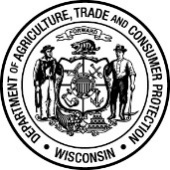 Wisconsin Department of Agriculture, Trade and Consumer ProtectionDivision of Agricultural Development2811 Agriculture Drive,   PO Box 8911,   Madison, WI 53708-8911Phone: (608) 224-5134Wisconsin Specialty Crop Block Grant Program 2019APPLICATION COVER SHEET s. 93.06 (10), Wis. Stats.Wisconsin Specialty Crop Block Grant Program 2019APPLICATION COVER SHEET s. 93.06 (10), Wis. Stats.NAME OF APPLICANTNAME OF APPLICANTNAME OF APPLICANTNAME OF APPLICANTNAME OF APPLICANTNAME OF APPLICANTCONTRACT SIGNER NAME CONTRACT SIGNER NAME CONTRACT SIGNER NAME CONTRACT SIGNER TITLE CONTRACT SIGNER TITLE CONTRACT SIGNER TITLE STREET ADDRESSSTREET ADDRESSSTREET ADDRESSCITYSTATEZIPPROJECT COORDINATORPROJECT COORDINATORPROJECT COORDINATORPROJECT COORDINATOR TITLE PROJECT COORDINATOR TITLE PROJECT COORDINATOR TITLE BUSINESS PHONE: (   )    -  E-MAIL OF PROJECT COORDINATORE-MAIL OF PROJECT COORDINATORE-MAIL OF PROJECT COORDINATORE-MAIL OF PROJECT COORDINATORE-MAIL OF PROJECT COORDINATORINDUSTRY SECTOR OR SPECIFIC SPECIALTY CROP TARGETED (e.g. Tree Fruit: Apples) INDUSTRY SECTOR OR SPECIFIC SPECIALTY CROP TARGETED (e.g. Tree Fruit: Apples) INDUSTRY SECTOR OR SPECIFIC SPECIALTY CROP TARGETED (e.g. Tree Fruit: Apples) INDUSTRY SECTOR OR SPECIFIC SPECIALTY CROP TARGETED (e.g. Tree Fruit: Apples) INDUSTRY SECTOR OR SPECIFIC SPECIALTY CROP TARGETED (e.g. Tree Fruit: Apples) INDUSTRY SECTOR OR SPECIFIC SPECIALTY CROP TARGETED (e.g. Tree Fruit: Apples) Grant Request: $  Grant Request: $  DUNS #:  DUNS #:  DUNS #:  DUNS #:  AUTHORIZED SIGNATURE (typed or signed is acceptable)TITLEDATEFY19- Farm Bill
Wisconsin Specialty Crop Block Grant ProgramAPPLICATION16-01 Assessing varietal susceptibility and biological control of spotted wing drosophila in tart cherry16-01 Assessing varietal susceptibility and biological control of spotted wing drosophila in tart cherryFY19- Farm Bill
Wisconsin Specialty Crop Block Grant ProgramAPPLICATION16-01 Assessing varietal susceptibility and biological control of spotted wing drosophila in tart cherry16-01 Assessing varietal susceptibility and biological control of spotted wing drosophila in tart cherryFY19- Farm Bill
Wisconsin Specialty Crop Block Grant ProgramAPPLICATION16-01 Assessing varietal susceptibility and biological control of spotted wing drosophila in tart cherry16-01 Assessing varietal susceptibility and biological control of spotted wing drosophila in tart cherryPROJECT TITLEPROJECT TITLEPROJECT TITLEDURATION OF PROJECTDURATION OF PROJECTDURATION OF PROJECTStart Date: End Date: Start Date: End Date: Start Date: End Date: PROJECT PARTNER AND SUMMARY – one sentence including:The name of the applicant A concise  explanation of the project’s outcome(s), andA description of the general tasks to be completed during the project period to fulfill this goal.*See RFP for examplePROJECT PARTNER AND SUMMARY – one sentence including:The name of the applicant A concise  explanation of the project’s outcome(s), andA description of the general tasks to be completed during the project period to fulfill this goal.*See RFP for examplePROJECT PARTNER AND SUMMARY – one sentence including:The name of the applicant A concise  explanation of the project’s outcome(s), andA description of the general tasks to be completed during the project period to fulfill this goal.*See RFP for examplePROJECT PURPOSEPROJECT PURPOSEPROJECT PURPOSEProject Issue, Problem, or Need: Project Objectives: Project Issue, Problem, or Need: Project Objectives: Project Issue, Problem, or Need: Project Objectives: PROJECT BENEFICIARIESPROJECT BENEFICIARIESPROJECT BENEFICIARIESEstimate the number of project beneficiaries: ……………………………………………………………………. Does this project directly benefit socially disadvantaged farmers?	     Yes	       No  	Does this project directly benefit beginning farmers?	     Yes   	  No  	Elaborate on beneficiaries, especially if you checked yes in either box above.  Estimate the number of project beneficiaries: ……………………………………………………………………. Does this project directly benefit socially disadvantaged farmers?	     Yes	       No  	Does this project directly benefit beginning farmers?	     Yes   	  No  	Elaborate on beneficiaries, especially if you checked yes in either box above.  Estimate the number of project beneficiaries: ……………………………………………………………………. Does this project directly benefit socially disadvantaged farmers?	     Yes	       No  	Does this project directly benefit beginning farmers?	     Yes   	  No  	Elaborate on beneficiaries, especially if you checked yes in either box above.  STATEMENT OF SOLELY ENHANCING SPECIALTY CROPSSTATEMENT OF SOLELY ENHANCING SPECIALTY CROPSBy checking the box to the right, I confirm that this project solely enhances the competitiveness of  only specialty crops in accordance with and defined by 7 U.S.C. 1621. Further information regarding        the definition of a specialty crop can be found at www.ams.usda.gov/services/grants/scbgp. By checking the box to the right, I confirm that this project solely enhances the competitiveness of  only specialty crops in accordance with and defined by 7 U.S.C. 1621. Further information regarding        the definition of a specialty crop can be found at www.ams.usda.gov/services/grants/scbgp. PROJECT CONTINUATION INFORMATION:  if your project is continuing the efforts of a previously funded SCBG, address the following:Describe how this Project will differ from and build on the Previous Efforts.  Provide a Summary (3 to 5 sentences) of the Outcomes of the Previous Efforts.  What was previously learned from implementing this project, including potential improvements?  How are the lessons learned and improvements being incorporated into the project to make the ongoing project more effective and successful at meeting goals and outcomes?  Describe the Likelihood of The Project becoming Self-Sustaining and not Indefinitely Dependent on Grant Funds.  OTHER PROJECT FUNDINGOTHER PROJECT FUNDINGOTHER PROJECT FUNDINGOTHER PROJECT FUNDINGThe SCBGP will not fund duplicative projects. Did you submit this project to a Federal or State grant program other than the SCBGP for funding and/or is a Federal or State grant program other than the SCBGP funding the project currently?	                                      Yes     	     No   If your project is or will potentially receive funds from other sources, identify the funding and describe how your project differs from or supplements the other funded project or how you will modify this project or return funds for any duplicative efforts. The SCBGP will not fund duplicative projects. Did you submit this project to a Federal or State grant program other than the SCBGP for funding and/or is a Federal or State grant program other than the SCBGP funding the project currently?	                                      Yes     	     No   If your project is or will potentially receive funds from other sources, identify the funding and describe how your project differs from or supplements the other funded project or how you will modify this project or return funds for any duplicative efforts. The SCBGP will not fund duplicative projects. Did you submit this project to a Federal or State grant program other than the SCBGP for funding and/or is a Federal or State grant program other than the SCBGP funding the project currently?	                                      Yes     	     No   If your project is or will potentially receive funds from other sources, identify the funding and describe how your project differs from or supplements the other funded project or how you will modify this project or return funds for any duplicative efforts. The SCBGP will not fund duplicative projects. Did you submit this project to a Federal or State grant program other than the SCBGP for funding and/or is a Federal or State grant program other than the SCBGP funding the project currently?	                                      Yes     	     No   If your project is or will potentially receive funds from other sources, identify the funding and describe how your project differs from or supplements the other funded project or how you will modify this project or return funds for any duplicative efforts. EXTERNAL PROJECT SUPPORTEXTERNAL PROJECT SUPPORTEXTERNAL PROJECT SUPPORTEXTERNAL PROJECT SUPPORTWhat specialty crop stakeholders support this project and why? What specialty crop stakeholders support this project and why? What specialty crop stakeholders support this project and why? What specialty crop stakeholders support this project and why? EXPECTED MEASURABLE OUTCOMES: Write each outcome and indicator(s) chosen below (see RFP for options).  Explain how you will collect the required data to report on the outcome achievementsEXPECTED MEASURABLE OUTCOMES: Write each outcome and indicator(s) chosen below (see RFP for options).  Explain how you will collect the required data to report on the outcome achievementsEXPECTED MEASURABLE OUTCOMES: Write each outcome and indicator(s) chosen below (see RFP for options).  Explain how you will collect the required data to report on the outcome achievementsEXPECTED MEASURABLE OUTCOMES: Write each outcome and indicator(s) chosen below (see RFP for options).  Explain how you will collect the required data to report on the outcome achievementsWORK PLANWORK PLANWORK PLANProject ActivityWhoTimelineBUDGET SUMMARYBUDGET SUMMARYCategoryGrant Funds RequestedGrant Funds RequestedPERSONNELFRINGE BENEFITSEQUIPMENT RENTALSUPPLIESTRAVELCONTRACTUALOTHERTotal Project CostsBUDGET NARRATIVE#Name/TitleLevel of Effort (# of hours OR % FTE)Funds Requested1234Personnel Subtotal#Name/TitleFringe Benefit RateFunds Requested1234Fringe Subtotal#Trip DestinationType of Expense (airfare, car rental, mileage)Unit of Measure (days, miles)# of UnitsCost per Unit# of Travelers Claiming the ExpenseFunds Requested1234567Travel SubtotalBy checking the box to the right, I confirm that my organization’s established travel policies will be adhered to when completing the above-mentioned trips in accordance with 2 CFR 200.474 or 48 CFR subpart 31.2 as applicable.#Item DescriptionAcquire When?Funds Requested1234Equipment SubtotalItem DescriptionPer-Unit Cost# of Units/Pieces PurchasedAcquire When?Funds RequestedSupplies Subtotal#Name/OrganizationHourly Rate/Flat RateFunds Requested1234Contractual/Consultant SubtotalBy checking the box to the right, I confirm that my organization followed the same policies and procedures used for procurements from non-federal sources, which reflect applicable State and local laws and regulations and conform to the Federal laws and standards identified in 2 CFR Part 200.317 through.326, as applicable. If the contractor(s)/consultant(s) are not already selected, my organization will follow the same requirements.Item DescriptionPer-Unit CostNumber of UnitsAcquire When?Funds RequestedOther SubtotalATTACHMENTS: Letters of Support - List names of those providing support lettersATTACHMENTS: Letters of Support - List names of those providing support lettersNameBusiness/Organization